Rubrik Penilaian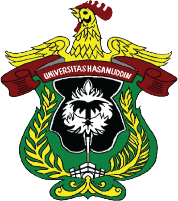 UNIVERSITAS HASANUDDINFAKULTAS TEKNIKTEKNIK GEOLOGIUNIVERSITAS HASANUDDINFAKULTAS TEKNIKTEKNIK GEOLOGIUNIVERSITAS HASANUDDINFAKULTAS TEKNIKTEKNIK GEOLOGIUNIVERSITAS HASANUDDINFAKULTAS TEKNIKTEKNIK GEOLOGIUNIVERSITAS HASANUDDINFAKULTAS TEKNIKTEKNIK GEOLOGIUNIVERSITAS HASANUDDINFAKULTAS TEKNIKTEKNIK GEOLOGIUNIVERSITAS HASANUDDINFAKULTAS TEKNIKTEKNIK GEOLOGIUNIVERSITAS HASANUDDINFAKULTAS TEKNIKTEKNIK GEOLOGIUNIVERSITAS HASANUDDINFAKULTAS TEKNIKTEKNIK GEOLOGIUNIVERSITAS HASANUDDINFAKULTAS TEKNIKTEKNIK GEOLOGIUNIVERSITAS HASANUDDINFAKULTAS TEKNIKTEKNIK GEOLOGIKode DokumenSW-D611-30Kode DokumenSW-D611-30RENCANA PEMBELAJARAN SEMESTERRENCANA PEMBELAJARAN SEMESTERRENCANA PEMBELAJARAN SEMESTERRENCANA PEMBELAJARAN SEMESTERRENCANA PEMBELAJARAN SEMESTERRENCANA PEMBELAJARAN SEMESTERRENCANA PEMBELAJARAN SEMESTERRENCANA PEMBELAJARAN SEMESTERRENCANA PEMBELAJARAN SEMESTERRENCANA PEMBELAJARAN SEMESTERRENCANA PEMBELAJARAN SEMESTERRENCANA PEMBELAJARAN SEMESTERRENCANA PEMBELAJARAN SEMESTERRENCANA PEMBELAJARAN SEMESTERMATA KULIAH (MK)MATA KULIAH (MK)MATA KULIAH (MK)MATA KULIAH (MK)MATA KULIAH (MK)KODERumpun MKRumpun MKRumpun MKBOBOT (SKS)BOBOT (SKS)SEMESTERSEMESTERTgl PenyusunanPaleogeografi dan PaleoseanografiPaleogeografi dan PaleoseanografiPaleogeografi dan PaleoseanografiPaleogeografi dan PaleoseanografiPaleogeografi dan Paleoseanografi21D06130902Ilmu dan Teknologi RekayasaIlmu dan Teknologi RekayasaIlmu dan Teknologi RekayasaT=1P=155Juni 2023OTORISASITM=Tatap Muka, PT=Penugasan Terstruktur, BM=Belajar mandiri.S= Sikap, P= Pengetahuan, KU= Keterampilan Umum, KK= Keterampilan KhususOTORISASITM=Tatap Muka, PT=Penugasan Terstruktur, BM=Belajar mandiri.S= Sikap, P= Pengetahuan, KU= Keterampilan Umum, KK= Keterampilan KhususOTORISASITM=Tatap Muka, PT=Penugasan Terstruktur, BM=Belajar mandiri.S= Sikap, P= Pengetahuan, KU= Keterampilan Umum, KK= Keterampilan KhususOTORISASITM=Tatap Muka, PT=Penugasan Terstruktur, BM=Belajar mandiri.S= Sikap, P= Pengetahuan, KU= Keterampilan Umum, KK= Keterampilan KhususOTORISASITM=Tatap Muka, PT=Penugasan Terstruktur, BM=Belajar mandiri.S= Sikap, P= Pengetahuan, KU= Keterampilan Umum, KK= Keterampilan KhususPengembang RPSPengembang RPSKoordinator RMKKoordinator RMKKoordinator RMKKoordinator RMKKetua PRODIKetua PRODIKetua PRODIOTORISASITM=Tatap Muka, PT=Penugasan Terstruktur, BM=Belajar mandiri.S= Sikap, P= Pengetahuan, KU= Keterampilan Umum, KK= Keterampilan KhususOTORISASITM=Tatap Muka, PT=Penugasan Terstruktur, BM=Belajar mandiri.S= Sikap, P= Pengetahuan, KU= Keterampilan Umum, KK= Keterampilan KhususOTORISASITM=Tatap Muka, PT=Penugasan Terstruktur, BM=Belajar mandiri.S= Sikap, P= Pengetahuan, KU= Keterampilan Umum, KK= Keterampilan KhususOTORISASITM=Tatap Muka, PT=Penugasan Terstruktur, BM=Belajar mandiri.S= Sikap, P= Pengetahuan, KU= Keterampilan Umum, KK= Keterampilan KhususOTORISASITM=Tatap Muka, PT=Penugasan Terstruktur, BM=Belajar mandiri.S= Sikap, P= Pengetahuan, KU= Keterampilan Umum, KK= Keterampilan KhususMeutia FaridaMeutia FaridaMeutia FaridaMeutia FaridaMeutia FaridaMeutia FaridaHendra PachriHendra PachriHendra PachriCapaian Pembelajaran (CP)CPL-PRODI yang dibebankan pada MKCPL-PRODI yang dibebankan pada MKCPL-PRODI yang dibebankan pada MKCPL-PRODI yang dibebankan pada MKCPL-PRODI yang dibebankan pada MKCPL-PRODI yang dibebankan pada MKIndikator Kinerja (IK)Indikator Kinerja (IK)Indikator Kinerja (IK)Indikator Kinerja (IK)Indikator Kinerja (IK)Indikator Kinerja (IK)Indikator Kinerja (IK)Capaian Pembelajaran (CP)CP-2CP-7Memiliki pemahaman tentang proses geologi,  beserta produk yang menyusun dan membentuk bumi.Mampu menerapkan prinsip-prinsip geologi untuk kepentingan rekayasa dan memecahkan masalah yang muncul di masyarakatMemiliki pemahaman tentang proses geologi,  beserta produk yang menyusun dan membentuk bumi.Mampu menerapkan prinsip-prinsip geologi untuk kepentingan rekayasa dan memecahkan masalah yang muncul di masyarakatMemiliki pemahaman tentang proses geologi,  beserta produk yang menyusun dan membentuk bumi.Mampu menerapkan prinsip-prinsip geologi untuk kepentingan rekayasa dan memecahkan masalah yang muncul di masyarakatMemiliki pemahaman tentang proses geologi,  beserta produk yang menyusun dan membentuk bumi.Mampu menerapkan prinsip-prinsip geologi untuk kepentingan rekayasa dan memecahkan masalah yang muncul di masyarakatMemiliki pemahaman tentang proses geologi,  beserta produk yang menyusun dan membentuk bumi.Mampu menerapkan prinsip-prinsip geologi untuk kepentingan rekayasa dan memecahkan masalah yang muncul di masyarakatP4KK4Mampu menerapkan pengetahuan matematika dan sains dasar untuk memahami proses-proses geologi.Mampu menerapkan prinsip-prinsip geologi untuk kepentingan rekayasa dalam bidang geologi laut dan tektonikMampu menerapkan pengetahuan matematika dan sains dasar untuk memahami proses-proses geologi.Mampu menerapkan prinsip-prinsip geologi untuk kepentingan rekayasa dalam bidang geologi laut dan tektonikMampu menerapkan pengetahuan matematika dan sains dasar untuk memahami proses-proses geologi.Mampu menerapkan prinsip-prinsip geologi untuk kepentingan rekayasa dalam bidang geologi laut dan tektonikMampu menerapkan pengetahuan matematika dan sains dasar untuk memahami proses-proses geologi.Mampu menerapkan prinsip-prinsip geologi untuk kepentingan rekayasa dalam bidang geologi laut dan tektonikMampu menerapkan pengetahuan matematika dan sains dasar untuk memahami proses-proses geologi.Mampu menerapkan prinsip-prinsip geologi untuk kepentingan rekayasa dalam bidang geologi laut dan tektonikMampu menerapkan pengetahuan matematika dan sains dasar untuk memahami proses-proses geologi.Mampu menerapkan prinsip-prinsip geologi untuk kepentingan rekayasa dalam bidang geologi laut dan tektonikCapaian Pembelajaran (CP)Capaian Pembelajaran Mata Kuliah (CPMK)Capaian Pembelajaran Mata Kuliah (CPMK)Capaian Pembelajaran Mata Kuliah (CPMK)Capaian Pembelajaran Mata Kuliah (CPMK)Capaian Pembelajaran Mata Kuliah (CPMK)Capaian Pembelajaran Mata Kuliah (CPMK)Capaian Pembelajaran (CP)CPMK-1CPMK-2CPMK-3CPMK-4CPMK-5CPMK-1CPMK-2CPMK-3CPMK-4CPMK-5Mampu memahami konsep dasar dan prinsip paleogeografi dan paleoseanografi.Mampu memahami kaitan antara perubahan lingkungan di masa lampau dengan kondisi saat ini dan implikasinya terhadap manusia dan kehidupan di bumi.Mampu menguasai metode-metode penelitian dalam paleogeografi dan paleoseanografi.Mampu mengidentifikasi dan menganalisis data geologis dan oseanografis untuk memahami perubahan lingkungan bumi di masa lampau.Mampu menginterpretasikan data paleogeografi dan paleoseanografi untuk membangun pemodelan evolusi lingkungan bumi.Mampu memahami konsep dasar dan prinsip paleogeografi dan paleoseanografi.Mampu memahami kaitan antara perubahan lingkungan di masa lampau dengan kondisi saat ini dan implikasinya terhadap manusia dan kehidupan di bumi.Mampu menguasai metode-metode penelitian dalam paleogeografi dan paleoseanografi.Mampu mengidentifikasi dan menganalisis data geologis dan oseanografis untuk memahami perubahan lingkungan bumi di masa lampau.Mampu menginterpretasikan data paleogeografi dan paleoseanografi untuk membangun pemodelan evolusi lingkungan bumi.Mampu memahami konsep dasar dan prinsip paleogeografi dan paleoseanografi.Mampu memahami kaitan antara perubahan lingkungan di masa lampau dengan kondisi saat ini dan implikasinya terhadap manusia dan kehidupan di bumi.Mampu menguasai metode-metode penelitian dalam paleogeografi dan paleoseanografi.Mampu mengidentifikasi dan menganalisis data geologis dan oseanografis untuk memahami perubahan lingkungan bumi di masa lampau.Mampu menginterpretasikan data paleogeografi dan paleoseanografi untuk membangun pemodelan evolusi lingkungan bumi.Mampu memahami konsep dasar dan prinsip paleogeografi dan paleoseanografi.Mampu memahami kaitan antara perubahan lingkungan di masa lampau dengan kondisi saat ini dan implikasinya terhadap manusia dan kehidupan di bumi.Mampu menguasai metode-metode penelitian dalam paleogeografi dan paleoseanografi.Mampu mengidentifikasi dan menganalisis data geologis dan oseanografis untuk memahami perubahan lingkungan bumi di masa lampau.Mampu menginterpretasikan data paleogeografi dan paleoseanografi untuk membangun pemodelan evolusi lingkungan bumi.Mampu memahami konsep dasar dan prinsip paleogeografi dan paleoseanografi.Mampu memahami kaitan antara perubahan lingkungan di masa lampau dengan kondisi saat ini dan implikasinya terhadap manusia dan kehidupan di bumi.Mampu menguasai metode-metode penelitian dalam paleogeografi dan paleoseanografi.Mampu mengidentifikasi dan menganalisis data geologis dan oseanografis untuk memahami perubahan lingkungan bumi di masa lampau.Mampu menginterpretasikan data paleogeografi dan paleoseanografi untuk membangun pemodelan evolusi lingkungan bumi.Mampu memahami konsep dasar dan prinsip paleogeografi dan paleoseanografi.Mampu memahami kaitan antara perubahan lingkungan di masa lampau dengan kondisi saat ini dan implikasinya terhadap manusia dan kehidupan di bumi.Mampu menguasai metode-metode penelitian dalam paleogeografi dan paleoseanografi.Mampu mengidentifikasi dan menganalisis data geologis dan oseanografis untuk memahami perubahan lingkungan bumi di masa lampau.Mampu menginterpretasikan data paleogeografi dan paleoseanografi untuk membangun pemodelan evolusi lingkungan bumi.Mampu memahami konsep dasar dan prinsip paleogeografi dan paleoseanografi.Mampu memahami kaitan antara perubahan lingkungan di masa lampau dengan kondisi saat ini dan implikasinya terhadap manusia dan kehidupan di bumi.Mampu menguasai metode-metode penelitian dalam paleogeografi dan paleoseanografi.Mampu mengidentifikasi dan menganalisis data geologis dan oseanografis untuk memahami perubahan lingkungan bumi di masa lampau.Mampu menginterpretasikan data paleogeografi dan paleoseanografi untuk membangun pemodelan evolusi lingkungan bumi.Mampu memahami konsep dasar dan prinsip paleogeografi dan paleoseanografi.Mampu memahami kaitan antara perubahan lingkungan di masa lampau dengan kondisi saat ini dan implikasinya terhadap manusia dan kehidupan di bumi.Mampu menguasai metode-metode penelitian dalam paleogeografi dan paleoseanografi.Mampu mengidentifikasi dan menganalisis data geologis dan oseanografis untuk memahami perubahan lingkungan bumi di masa lampau.Mampu menginterpretasikan data paleogeografi dan paleoseanografi untuk membangun pemodelan evolusi lingkungan bumi.Mampu memahami konsep dasar dan prinsip paleogeografi dan paleoseanografi.Mampu memahami kaitan antara perubahan lingkungan di masa lampau dengan kondisi saat ini dan implikasinya terhadap manusia dan kehidupan di bumi.Mampu menguasai metode-metode penelitian dalam paleogeografi dan paleoseanografi.Mampu mengidentifikasi dan menganalisis data geologis dan oseanografis untuk memahami perubahan lingkungan bumi di masa lampau.Mampu menginterpretasikan data paleogeografi dan paleoseanografi untuk membangun pemodelan evolusi lingkungan bumi.Mampu memahami konsep dasar dan prinsip paleogeografi dan paleoseanografi.Mampu memahami kaitan antara perubahan lingkungan di masa lampau dengan kondisi saat ini dan implikasinya terhadap manusia dan kehidupan di bumi.Mampu menguasai metode-metode penelitian dalam paleogeografi dan paleoseanografi.Mampu mengidentifikasi dan menganalisis data geologis dan oseanografis untuk memahami perubahan lingkungan bumi di masa lampau.Mampu menginterpretasikan data paleogeografi dan paleoseanografi untuk membangun pemodelan evolusi lingkungan bumi.Mampu memahami konsep dasar dan prinsip paleogeografi dan paleoseanografi.Mampu memahami kaitan antara perubahan lingkungan di masa lampau dengan kondisi saat ini dan implikasinya terhadap manusia dan kehidupan di bumi.Mampu menguasai metode-metode penelitian dalam paleogeografi dan paleoseanografi.Mampu mengidentifikasi dan menganalisis data geologis dan oseanografis untuk memahami perubahan lingkungan bumi di masa lampau.Mampu menginterpretasikan data paleogeografi dan paleoseanografi untuk membangun pemodelan evolusi lingkungan bumi.Capaian Pembelajaran (CP)CPL  Sub-CPMKCPL  Sub-CPMKCPL  Sub-CPMKCPL  Sub-CPMKCPL  Sub-CPMKCPL  Sub-CPMKCapaian Pembelajaran (CP)Sub-CPMK 1Sub-CPMK 2Sub-CPMK 3Sub-CPMK 4Sub-CPMK 5Sub-CPMK 1Sub-CPMK 2Sub-CPMK 3Sub-CPMK 4Sub-CPMK 5Sub-CPMK 1Sub-CPMK 2Sub-CPMK 3Sub-CPMK 4Sub-CPMK 5Definisi dan ruang lingkup paleogeografi.Faktor-faktor yang mempengaruhi perubahan lingkungan di masa lampau.Prinsip-prinsip dasar paleoseanografi.Perubahan suhu, salinitas, dan sirkulasi oseanik di masa lampau.Metode dan pendekatan dalam pemahaman paleogeografi.Metode dan teknik dalam rekonstruksi kondisi oseanografi di masa lampau.Kaitan antara paleogeografi dan paleoklimatologi.Pengaruh perubahan lingkungan di masa lampau terhadap kehidupan di bumi.Definisi dan ruang lingkup paleogeografi.Faktor-faktor yang mempengaruhi perubahan lingkungan di masa lampau.Prinsip-prinsip dasar paleoseanografi.Perubahan suhu, salinitas, dan sirkulasi oseanik di masa lampau.Metode dan pendekatan dalam pemahaman paleogeografi.Metode dan teknik dalam rekonstruksi kondisi oseanografi di masa lampau.Kaitan antara paleogeografi dan paleoklimatologi.Pengaruh perubahan lingkungan di masa lampau terhadap kehidupan di bumi.Definisi dan ruang lingkup paleogeografi.Faktor-faktor yang mempengaruhi perubahan lingkungan di masa lampau.Prinsip-prinsip dasar paleoseanografi.Perubahan suhu, salinitas, dan sirkulasi oseanik di masa lampau.Metode dan pendekatan dalam pemahaman paleogeografi.Metode dan teknik dalam rekonstruksi kondisi oseanografi di masa lampau.Kaitan antara paleogeografi dan paleoklimatologi.Pengaruh perubahan lingkungan di masa lampau terhadap kehidupan di bumi.Definisi dan ruang lingkup paleogeografi.Faktor-faktor yang mempengaruhi perubahan lingkungan di masa lampau.Prinsip-prinsip dasar paleoseanografi.Perubahan suhu, salinitas, dan sirkulasi oseanik di masa lampau.Metode dan pendekatan dalam pemahaman paleogeografi.Metode dan teknik dalam rekonstruksi kondisi oseanografi di masa lampau.Kaitan antara paleogeografi dan paleoklimatologi.Pengaruh perubahan lingkungan di masa lampau terhadap kehidupan di bumi.Definisi dan ruang lingkup paleogeografi.Faktor-faktor yang mempengaruhi perubahan lingkungan di masa lampau.Prinsip-prinsip dasar paleoseanografi.Perubahan suhu, salinitas, dan sirkulasi oseanik di masa lampau.Metode dan pendekatan dalam pemahaman paleogeografi.Metode dan teknik dalam rekonstruksi kondisi oseanografi di masa lampau.Kaitan antara paleogeografi dan paleoklimatologi.Pengaruh perubahan lingkungan di masa lampau terhadap kehidupan di bumi.Definisi dan ruang lingkup paleogeografi.Faktor-faktor yang mempengaruhi perubahan lingkungan di masa lampau.Prinsip-prinsip dasar paleoseanografi.Perubahan suhu, salinitas, dan sirkulasi oseanik di masa lampau.Metode dan pendekatan dalam pemahaman paleogeografi.Metode dan teknik dalam rekonstruksi kondisi oseanografi di masa lampau.Kaitan antara paleogeografi dan paleoklimatologi.Pengaruh perubahan lingkungan di masa lampau terhadap kehidupan di bumi.Definisi dan ruang lingkup paleogeografi.Faktor-faktor yang mempengaruhi perubahan lingkungan di masa lampau.Prinsip-prinsip dasar paleoseanografi.Perubahan suhu, salinitas, dan sirkulasi oseanik di masa lampau.Metode dan pendekatan dalam pemahaman paleogeografi.Metode dan teknik dalam rekonstruksi kondisi oseanografi di masa lampau.Kaitan antara paleogeografi dan paleoklimatologi.Pengaruh perubahan lingkungan di masa lampau terhadap kehidupan di bumi.Definisi dan ruang lingkup paleogeografi.Faktor-faktor yang mempengaruhi perubahan lingkungan di masa lampau.Prinsip-prinsip dasar paleoseanografi.Perubahan suhu, salinitas, dan sirkulasi oseanik di masa lampau.Metode dan pendekatan dalam pemahaman paleogeografi.Metode dan teknik dalam rekonstruksi kondisi oseanografi di masa lampau.Kaitan antara paleogeografi dan paleoklimatologi.Pengaruh perubahan lingkungan di masa lampau terhadap kehidupan di bumi.Definisi dan ruang lingkup paleogeografi.Faktor-faktor yang mempengaruhi perubahan lingkungan di masa lampau.Prinsip-prinsip dasar paleoseanografi.Perubahan suhu, salinitas, dan sirkulasi oseanik di masa lampau.Metode dan pendekatan dalam pemahaman paleogeografi.Metode dan teknik dalam rekonstruksi kondisi oseanografi di masa lampau.Kaitan antara paleogeografi dan paleoklimatologi.Pengaruh perubahan lingkungan di masa lampau terhadap kehidupan di bumi.Definisi dan ruang lingkup paleogeografi.Faktor-faktor yang mempengaruhi perubahan lingkungan di masa lampau.Prinsip-prinsip dasar paleoseanografi.Perubahan suhu, salinitas, dan sirkulasi oseanik di masa lampau.Metode dan pendekatan dalam pemahaman paleogeografi.Metode dan teknik dalam rekonstruksi kondisi oseanografi di masa lampau.Kaitan antara paleogeografi dan paleoklimatologi.Pengaruh perubahan lingkungan di masa lampau terhadap kehidupan di bumi.Deskripsi Singkat Mata KuliahMata kuliah Paleogeografi dan Paleoseanografi membahas tentang evolusi lingkungan bumi di masa lampau, terutama dalam konteks geografi dan oseanografi. Mata kuliah ini menggabungkan dua bidang ilmu, yaitu geologi dan oseanografi, untuk memahami perubahan iklim dan lingkungan bumi dalam skala waktu geologis. Melalui analisis data geologis dan oseanografis, mata kuliah ini memperkenalkan konsep-konsep penting dalam pemahaman paleogeografi dan paleoseanografiMata kuliah Paleogeografi dan Paleoseanografi membahas tentang evolusi lingkungan bumi di masa lampau, terutama dalam konteks geografi dan oseanografi. Mata kuliah ini menggabungkan dua bidang ilmu, yaitu geologi dan oseanografi, untuk memahami perubahan iklim dan lingkungan bumi dalam skala waktu geologis. Melalui analisis data geologis dan oseanografis, mata kuliah ini memperkenalkan konsep-konsep penting dalam pemahaman paleogeografi dan paleoseanografiMata kuliah Paleogeografi dan Paleoseanografi membahas tentang evolusi lingkungan bumi di masa lampau, terutama dalam konteks geografi dan oseanografi. Mata kuliah ini menggabungkan dua bidang ilmu, yaitu geologi dan oseanografi, untuk memahami perubahan iklim dan lingkungan bumi dalam skala waktu geologis. Melalui analisis data geologis dan oseanografis, mata kuliah ini memperkenalkan konsep-konsep penting dalam pemahaman paleogeografi dan paleoseanografiMata kuliah Paleogeografi dan Paleoseanografi membahas tentang evolusi lingkungan bumi di masa lampau, terutama dalam konteks geografi dan oseanografi. Mata kuliah ini menggabungkan dua bidang ilmu, yaitu geologi dan oseanografi, untuk memahami perubahan iklim dan lingkungan bumi dalam skala waktu geologis. Melalui analisis data geologis dan oseanografis, mata kuliah ini memperkenalkan konsep-konsep penting dalam pemahaman paleogeografi dan paleoseanografiMata kuliah Paleogeografi dan Paleoseanografi membahas tentang evolusi lingkungan bumi di masa lampau, terutama dalam konteks geografi dan oseanografi. Mata kuliah ini menggabungkan dua bidang ilmu, yaitu geologi dan oseanografi, untuk memahami perubahan iklim dan lingkungan bumi dalam skala waktu geologis. Melalui analisis data geologis dan oseanografis, mata kuliah ini memperkenalkan konsep-konsep penting dalam pemahaman paleogeografi dan paleoseanografiMata kuliah Paleogeografi dan Paleoseanografi membahas tentang evolusi lingkungan bumi di masa lampau, terutama dalam konteks geografi dan oseanografi. Mata kuliah ini menggabungkan dua bidang ilmu, yaitu geologi dan oseanografi, untuk memahami perubahan iklim dan lingkungan bumi dalam skala waktu geologis. Melalui analisis data geologis dan oseanografis, mata kuliah ini memperkenalkan konsep-konsep penting dalam pemahaman paleogeografi dan paleoseanografiMata kuliah Paleogeografi dan Paleoseanografi membahas tentang evolusi lingkungan bumi di masa lampau, terutama dalam konteks geografi dan oseanografi. Mata kuliah ini menggabungkan dua bidang ilmu, yaitu geologi dan oseanografi, untuk memahami perubahan iklim dan lingkungan bumi dalam skala waktu geologis. Melalui analisis data geologis dan oseanografis, mata kuliah ini memperkenalkan konsep-konsep penting dalam pemahaman paleogeografi dan paleoseanografiMata kuliah Paleogeografi dan Paleoseanografi membahas tentang evolusi lingkungan bumi di masa lampau, terutama dalam konteks geografi dan oseanografi. Mata kuliah ini menggabungkan dua bidang ilmu, yaitu geologi dan oseanografi, untuk memahami perubahan iklim dan lingkungan bumi dalam skala waktu geologis. Melalui analisis data geologis dan oseanografis, mata kuliah ini memperkenalkan konsep-konsep penting dalam pemahaman paleogeografi dan paleoseanografiMata kuliah Paleogeografi dan Paleoseanografi membahas tentang evolusi lingkungan bumi di masa lampau, terutama dalam konteks geografi dan oseanografi. Mata kuliah ini menggabungkan dua bidang ilmu, yaitu geologi dan oseanografi, untuk memahami perubahan iklim dan lingkungan bumi dalam skala waktu geologis. Melalui analisis data geologis dan oseanografis, mata kuliah ini memperkenalkan konsep-konsep penting dalam pemahaman paleogeografi dan paleoseanografiMata kuliah Paleogeografi dan Paleoseanografi membahas tentang evolusi lingkungan bumi di masa lampau, terutama dalam konteks geografi dan oseanografi. Mata kuliah ini menggabungkan dua bidang ilmu, yaitu geologi dan oseanografi, untuk memahami perubahan iklim dan lingkungan bumi dalam skala waktu geologis. Melalui analisis data geologis dan oseanografis, mata kuliah ini memperkenalkan konsep-konsep penting dalam pemahaman paleogeografi dan paleoseanografiMata kuliah Paleogeografi dan Paleoseanografi membahas tentang evolusi lingkungan bumi di masa lampau, terutama dalam konteks geografi dan oseanografi. Mata kuliah ini menggabungkan dua bidang ilmu, yaitu geologi dan oseanografi, untuk memahami perubahan iklim dan lingkungan bumi dalam skala waktu geologis. Melalui analisis data geologis dan oseanografis, mata kuliah ini memperkenalkan konsep-konsep penting dalam pemahaman paleogeografi dan paleoseanografiMata kuliah Paleogeografi dan Paleoseanografi membahas tentang evolusi lingkungan bumi di masa lampau, terutama dalam konteks geografi dan oseanografi. Mata kuliah ini menggabungkan dua bidang ilmu, yaitu geologi dan oseanografi, untuk memahami perubahan iklim dan lingkungan bumi dalam skala waktu geologis. Melalui analisis data geologis dan oseanografis, mata kuliah ini memperkenalkan konsep-konsep penting dalam pemahaman paleogeografi dan paleoseanografiMata kuliah Paleogeografi dan Paleoseanografi membahas tentang evolusi lingkungan bumi di masa lampau, terutama dalam konteks geografi dan oseanografi. Mata kuliah ini menggabungkan dua bidang ilmu, yaitu geologi dan oseanografi, untuk memahami perubahan iklim dan lingkungan bumi dalam skala waktu geologis. Melalui analisis data geologis dan oseanografis, mata kuliah ini memperkenalkan konsep-konsep penting dalam pemahaman paleogeografi dan paleoseanografiBahan Kajian / Materi PembelajaranKonsep Dasar Paleogeografi:Definisi dan ruang lingkup paleogeografi.Metode dan pendekatan dalam pemahaman paleogeografi.Faktor-faktor yang mempengaruhi perubahan lingkungan di masa lampau.Rekaman Geologis:Batuan sedimen dan fosil sebagai bukti geologis dalam paleogeografi.Interpretasi dan analisis data geologis dalam pemodelan paleogeografi.Paleoseanografi:Prinsip-prinsip dasar paleoseanografi.Metode dan teknik dalam rekonstruksi kondisi oseanografi di masa lampau.Perubahan suhu, salinitas, dan sirkulasi oseanik di masa lampau.Konteks Paleogeografi:Kaitan antara paleogeografi dan paleoklimatologi.Pengaruh perubahan lingkungan di masa lampau terhadap kehidupan di bumi.Konsep Dasar Paleogeografi:Definisi dan ruang lingkup paleogeografi.Metode dan pendekatan dalam pemahaman paleogeografi.Faktor-faktor yang mempengaruhi perubahan lingkungan di masa lampau.Rekaman Geologis:Batuan sedimen dan fosil sebagai bukti geologis dalam paleogeografi.Interpretasi dan analisis data geologis dalam pemodelan paleogeografi.Paleoseanografi:Prinsip-prinsip dasar paleoseanografi.Metode dan teknik dalam rekonstruksi kondisi oseanografi di masa lampau.Perubahan suhu, salinitas, dan sirkulasi oseanik di masa lampau.Konteks Paleogeografi:Kaitan antara paleogeografi dan paleoklimatologi.Pengaruh perubahan lingkungan di masa lampau terhadap kehidupan di bumi.Konsep Dasar Paleogeografi:Definisi dan ruang lingkup paleogeografi.Metode dan pendekatan dalam pemahaman paleogeografi.Faktor-faktor yang mempengaruhi perubahan lingkungan di masa lampau.Rekaman Geologis:Batuan sedimen dan fosil sebagai bukti geologis dalam paleogeografi.Interpretasi dan analisis data geologis dalam pemodelan paleogeografi.Paleoseanografi:Prinsip-prinsip dasar paleoseanografi.Metode dan teknik dalam rekonstruksi kondisi oseanografi di masa lampau.Perubahan suhu, salinitas, dan sirkulasi oseanik di masa lampau.Konteks Paleogeografi:Kaitan antara paleogeografi dan paleoklimatologi.Pengaruh perubahan lingkungan di masa lampau terhadap kehidupan di bumi.Konsep Dasar Paleogeografi:Definisi dan ruang lingkup paleogeografi.Metode dan pendekatan dalam pemahaman paleogeografi.Faktor-faktor yang mempengaruhi perubahan lingkungan di masa lampau.Rekaman Geologis:Batuan sedimen dan fosil sebagai bukti geologis dalam paleogeografi.Interpretasi dan analisis data geologis dalam pemodelan paleogeografi.Paleoseanografi:Prinsip-prinsip dasar paleoseanografi.Metode dan teknik dalam rekonstruksi kondisi oseanografi di masa lampau.Perubahan suhu, salinitas, dan sirkulasi oseanik di masa lampau.Konteks Paleogeografi:Kaitan antara paleogeografi dan paleoklimatologi.Pengaruh perubahan lingkungan di masa lampau terhadap kehidupan di bumi.Konsep Dasar Paleogeografi:Definisi dan ruang lingkup paleogeografi.Metode dan pendekatan dalam pemahaman paleogeografi.Faktor-faktor yang mempengaruhi perubahan lingkungan di masa lampau.Rekaman Geologis:Batuan sedimen dan fosil sebagai bukti geologis dalam paleogeografi.Interpretasi dan analisis data geologis dalam pemodelan paleogeografi.Paleoseanografi:Prinsip-prinsip dasar paleoseanografi.Metode dan teknik dalam rekonstruksi kondisi oseanografi di masa lampau.Perubahan suhu, salinitas, dan sirkulasi oseanik di masa lampau.Konteks Paleogeografi:Kaitan antara paleogeografi dan paleoklimatologi.Pengaruh perubahan lingkungan di masa lampau terhadap kehidupan di bumi.Konsep Dasar Paleogeografi:Definisi dan ruang lingkup paleogeografi.Metode dan pendekatan dalam pemahaman paleogeografi.Faktor-faktor yang mempengaruhi perubahan lingkungan di masa lampau.Rekaman Geologis:Batuan sedimen dan fosil sebagai bukti geologis dalam paleogeografi.Interpretasi dan analisis data geologis dalam pemodelan paleogeografi.Paleoseanografi:Prinsip-prinsip dasar paleoseanografi.Metode dan teknik dalam rekonstruksi kondisi oseanografi di masa lampau.Perubahan suhu, salinitas, dan sirkulasi oseanik di masa lampau.Konteks Paleogeografi:Kaitan antara paleogeografi dan paleoklimatologi.Pengaruh perubahan lingkungan di masa lampau terhadap kehidupan di bumi.Konsep Dasar Paleogeografi:Definisi dan ruang lingkup paleogeografi.Metode dan pendekatan dalam pemahaman paleogeografi.Faktor-faktor yang mempengaruhi perubahan lingkungan di masa lampau.Rekaman Geologis:Batuan sedimen dan fosil sebagai bukti geologis dalam paleogeografi.Interpretasi dan analisis data geologis dalam pemodelan paleogeografi.Paleoseanografi:Prinsip-prinsip dasar paleoseanografi.Metode dan teknik dalam rekonstruksi kondisi oseanografi di masa lampau.Perubahan suhu, salinitas, dan sirkulasi oseanik di masa lampau.Konteks Paleogeografi:Kaitan antara paleogeografi dan paleoklimatologi.Pengaruh perubahan lingkungan di masa lampau terhadap kehidupan di bumi.Konsep Dasar Paleogeografi:Definisi dan ruang lingkup paleogeografi.Metode dan pendekatan dalam pemahaman paleogeografi.Faktor-faktor yang mempengaruhi perubahan lingkungan di masa lampau.Rekaman Geologis:Batuan sedimen dan fosil sebagai bukti geologis dalam paleogeografi.Interpretasi dan analisis data geologis dalam pemodelan paleogeografi.Paleoseanografi:Prinsip-prinsip dasar paleoseanografi.Metode dan teknik dalam rekonstruksi kondisi oseanografi di masa lampau.Perubahan suhu, salinitas, dan sirkulasi oseanik di masa lampau.Konteks Paleogeografi:Kaitan antara paleogeografi dan paleoklimatologi.Pengaruh perubahan lingkungan di masa lampau terhadap kehidupan di bumi.Konsep Dasar Paleogeografi:Definisi dan ruang lingkup paleogeografi.Metode dan pendekatan dalam pemahaman paleogeografi.Faktor-faktor yang mempengaruhi perubahan lingkungan di masa lampau.Rekaman Geologis:Batuan sedimen dan fosil sebagai bukti geologis dalam paleogeografi.Interpretasi dan analisis data geologis dalam pemodelan paleogeografi.Paleoseanografi:Prinsip-prinsip dasar paleoseanografi.Metode dan teknik dalam rekonstruksi kondisi oseanografi di masa lampau.Perubahan suhu, salinitas, dan sirkulasi oseanik di masa lampau.Konteks Paleogeografi:Kaitan antara paleogeografi dan paleoklimatologi.Pengaruh perubahan lingkungan di masa lampau terhadap kehidupan di bumi.Konsep Dasar Paleogeografi:Definisi dan ruang lingkup paleogeografi.Metode dan pendekatan dalam pemahaman paleogeografi.Faktor-faktor yang mempengaruhi perubahan lingkungan di masa lampau.Rekaman Geologis:Batuan sedimen dan fosil sebagai bukti geologis dalam paleogeografi.Interpretasi dan analisis data geologis dalam pemodelan paleogeografi.Paleoseanografi:Prinsip-prinsip dasar paleoseanografi.Metode dan teknik dalam rekonstruksi kondisi oseanografi di masa lampau.Perubahan suhu, salinitas, dan sirkulasi oseanik di masa lampau.Konteks Paleogeografi:Kaitan antara paleogeografi dan paleoklimatologi.Pengaruh perubahan lingkungan di masa lampau terhadap kehidupan di bumi.Konsep Dasar Paleogeografi:Definisi dan ruang lingkup paleogeografi.Metode dan pendekatan dalam pemahaman paleogeografi.Faktor-faktor yang mempengaruhi perubahan lingkungan di masa lampau.Rekaman Geologis:Batuan sedimen dan fosil sebagai bukti geologis dalam paleogeografi.Interpretasi dan analisis data geologis dalam pemodelan paleogeografi.Paleoseanografi:Prinsip-prinsip dasar paleoseanografi.Metode dan teknik dalam rekonstruksi kondisi oseanografi di masa lampau.Perubahan suhu, salinitas, dan sirkulasi oseanik di masa lampau.Konteks Paleogeografi:Kaitan antara paleogeografi dan paleoklimatologi.Pengaruh perubahan lingkungan di masa lampau terhadap kehidupan di bumi.Konsep Dasar Paleogeografi:Definisi dan ruang lingkup paleogeografi.Metode dan pendekatan dalam pemahaman paleogeografi.Faktor-faktor yang mempengaruhi perubahan lingkungan di masa lampau.Rekaman Geologis:Batuan sedimen dan fosil sebagai bukti geologis dalam paleogeografi.Interpretasi dan analisis data geologis dalam pemodelan paleogeografi.Paleoseanografi:Prinsip-prinsip dasar paleoseanografi.Metode dan teknik dalam rekonstruksi kondisi oseanografi di masa lampau.Perubahan suhu, salinitas, dan sirkulasi oseanik di masa lampau.Konteks Paleogeografi:Kaitan antara paleogeografi dan paleoklimatologi.Pengaruh perubahan lingkungan di masa lampau terhadap kehidupan di bumi.Konsep Dasar Paleogeografi:Definisi dan ruang lingkup paleogeografi.Metode dan pendekatan dalam pemahaman paleogeografi.Faktor-faktor yang mempengaruhi perubahan lingkungan di masa lampau.Rekaman Geologis:Batuan sedimen dan fosil sebagai bukti geologis dalam paleogeografi.Interpretasi dan analisis data geologis dalam pemodelan paleogeografi.Paleoseanografi:Prinsip-prinsip dasar paleoseanografi.Metode dan teknik dalam rekonstruksi kondisi oseanografi di masa lampau.Perubahan suhu, salinitas, dan sirkulasi oseanik di masa lampau.Konteks Paleogeografi:Kaitan antara paleogeografi dan paleoklimatologi.Pengaruh perubahan lingkungan di masa lampau terhadap kehidupan di bumi.PustakaUtama :Utama :Utama :Utama :PustakaHughes, P.D., Woodward, J.C., dan Gibbard, P.L. (2016). Geological Records of Climate Change. John Wiley & Sons.Eyles, N. dan Januszczak, N. (2004). "Geological Perspectives of Global Climate Change". Geological Society, London, Special Publications.Varekamp, J.C. (2008). "Geology of the Oceans: Past, Present, and Future". Wiley-Blackwell.Catatan: Materi pembelajaran dan referensi dapat disesuaikan dengan perkembangan terbaru dalam bidang paleogeografi dan paleoseanografi.Hughes, P.D., Woodward, J.C., dan Gibbard, P.L. (2016). Geological Records of Climate Change. John Wiley & Sons.Eyles, N. dan Januszczak, N. (2004). "Geological Perspectives of Global Climate Change". Geological Society, London, Special Publications.Varekamp, J.C. (2008). "Geology of the Oceans: Past, Present, and Future". Wiley-Blackwell.Catatan: Materi pembelajaran dan referensi dapat disesuaikan dengan perkembangan terbaru dalam bidang paleogeografi dan paleoseanografi.Hughes, P.D., Woodward, J.C., dan Gibbard, P.L. (2016). Geological Records of Climate Change. John Wiley & Sons.Eyles, N. dan Januszczak, N. (2004). "Geological Perspectives of Global Climate Change". Geological Society, London, Special Publications.Varekamp, J.C. (2008). "Geology of the Oceans: Past, Present, and Future". Wiley-Blackwell.Catatan: Materi pembelajaran dan referensi dapat disesuaikan dengan perkembangan terbaru dalam bidang paleogeografi dan paleoseanografi.Hughes, P.D., Woodward, J.C., dan Gibbard, P.L. (2016). Geological Records of Climate Change. John Wiley & Sons.Eyles, N. dan Januszczak, N. (2004). "Geological Perspectives of Global Climate Change". Geological Society, London, Special Publications.Varekamp, J.C. (2008). "Geology of the Oceans: Past, Present, and Future". Wiley-Blackwell.Catatan: Materi pembelajaran dan referensi dapat disesuaikan dengan perkembangan terbaru dalam bidang paleogeografi dan paleoseanografi.Hughes, P.D., Woodward, J.C., dan Gibbard, P.L. (2016). Geological Records of Climate Change. John Wiley & Sons.Eyles, N. dan Januszczak, N. (2004). "Geological Perspectives of Global Climate Change". Geological Society, London, Special Publications.Varekamp, J.C. (2008). "Geology of the Oceans: Past, Present, and Future". Wiley-Blackwell.Catatan: Materi pembelajaran dan referensi dapat disesuaikan dengan perkembangan terbaru dalam bidang paleogeografi dan paleoseanografi.Hughes, P.D., Woodward, J.C., dan Gibbard, P.L. (2016). Geological Records of Climate Change. John Wiley & Sons.Eyles, N. dan Januszczak, N. (2004). "Geological Perspectives of Global Climate Change". Geological Society, London, Special Publications.Varekamp, J.C. (2008). "Geology of the Oceans: Past, Present, and Future". Wiley-Blackwell.Catatan: Materi pembelajaran dan referensi dapat disesuaikan dengan perkembangan terbaru dalam bidang paleogeografi dan paleoseanografi.Hughes, P.D., Woodward, J.C., dan Gibbard, P.L. (2016). Geological Records of Climate Change. John Wiley & Sons.Eyles, N. dan Januszczak, N. (2004). "Geological Perspectives of Global Climate Change". Geological Society, London, Special Publications.Varekamp, J.C. (2008). "Geology of the Oceans: Past, Present, and Future". Wiley-Blackwell.Catatan: Materi pembelajaran dan referensi dapat disesuaikan dengan perkembangan terbaru dalam bidang paleogeografi dan paleoseanografi.Hughes, P.D., Woodward, J.C., dan Gibbard, P.L. (2016). Geological Records of Climate Change. John Wiley & Sons.Eyles, N. dan Januszczak, N. (2004). "Geological Perspectives of Global Climate Change". Geological Society, London, Special Publications.Varekamp, J.C. (2008). "Geology of the Oceans: Past, Present, and Future". Wiley-Blackwell.Catatan: Materi pembelajaran dan referensi dapat disesuaikan dengan perkembangan terbaru dalam bidang paleogeografi dan paleoseanografi.Hughes, P.D., Woodward, J.C., dan Gibbard, P.L. (2016). Geological Records of Climate Change. John Wiley & Sons.Eyles, N. dan Januszczak, N. (2004). "Geological Perspectives of Global Climate Change". Geological Society, London, Special Publications.Varekamp, J.C. (2008). "Geology of the Oceans: Past, Present, and Future". Wiley-Blackwell.Catatan: Materi pembelajaran dan referensi dapat disesuaikan dengan perkembangan terbaru dalam bidang paleogeografi dan paleoseanografi.Hughes, P.D., Woodward, J.C., dan Gibbard, P.L. (2016). Geological Records of Climate Change. John Wiley & Sons.Eyles, N. dan Januszczak, N. (2004). "Geological Perspectives of Global Climate Change". Geological Society, London, Special Publications.Varekamp, J.C. (2008). "Geology of the Oceans: Past, Present, and Future". Wiley-Blackwell.Catatan: Materi pembelajaran dan referensi dapat disesuaikan dengan perkembangan terbaru dalam bidang paleogeografi dan paleoseanografi.Hughes, P.D., Woodward, J.C., dan Gibbard, P.L. (2016). Geological Records of Climate Change. John Wiley & Sons.Eyles, N. dan Januszczak, N. (2004). "Geological Perspectives of Global Climate Change". Geological Society, London, Special Publications.Varekamp, J.C. (2008). "Geology of the Oceans: Past, Present, and Future". Wiley-Blackwell.Catatan: Materi pembelajaran dan referensi dapat disesuaikan dengan perkembangan terbaru dalam bidang paleogeografi dan paleoseanografi.Hughes, P.D., Woodward, J.C., dan Gibbard, P.L. (2016). Geological Records of Climate Change. John Wiley & Sons.Eyles, N. dan Januszczak, N. (2004). "Geological Perspectives of Global Climate Change". Geological Society, London, Special Publications.Varekamp, J.C. (2008). "Geology of the Oceans: Past, Present, and Future". Wiley-Blackwell.Catatan: Materi pembelajaran dan referensi dapat disesuaikan dengan perkembangan terbaru dalam bidang paleogeografi dan paleoseanografi.Hughes, P.D., Woodward, J.C., dan Gibbard, P.L. (2016). Geological Records of Climate Change. John Wiley & Sons.Eyles, N. dan Januszczak, N. (2004). "Geological Perspectives of Global Climate Change". Geological Society, London, Special Publications.Varekamp, J.C. (2008). "Geology of the Oceans: Past, Present, and Future". Wiley-Blackwell.Catatan: Materi pembelajaran dan referensi dapat disesuaikan dengan perkembangan terbaru dalam bidang paleogeografi dan paleoseanografi.PustakaPendukung :Pendukung :Pendukung :Pendukung :PustakaDosen PengampuDr. Eng. Meutia Farida, ST.  MT (D61-MF)Dr. Eng. Meutia Farida, ST.  MT (D61-MF)Dr. Eng. Meutia Farida, ST.  MT (D61-MF)Dr. Eng. Meutia Farida, ST.  MT (D61-MF)Dr. Eng. Meutia Farida, ST.  MT (D61-MF)Dr. Eng. Meutia Farida, ST.  MT (D61-MF)Dr. Eng. Meutia Farida, ST.  MT (D61-MF)Dr. Eng. Meutia Farida, ST.  MT (D61-MF)Dr. Eng. Meutia Farida, ST.  MT (D61-MF)Dr. Eng. Meutia Farida, ST.  MT (D61-MF)Dr. Eng. Meutia Farida, ST.  MT (D61-MF)Dr. Eng. Meutia Farida, ST.  MT (D61-MF)Dr. Eng. Meutia Farida, ST.  MT (D61-MF)Matakuliah SyaratPetrologi, Mikropaleontologi, StratigrafiPetrologi, Mikropaleontologi, StratigrafiPetrologi, Mikropaleontologi, StratigrafiPetrologi, Mikropaleontologi, StratigrafiPetrologi, Mikropaleontologi, StratigrafiPetrologi, Mikropaleontologi, StratigrafiPetrologi, Mikropaleontologi, StratigrafiPetrologi, Mikropaleontologi, StratigrafiPetrologi, Mikropaleontologi, StratigrafiPetrologi, Mikropaleontologi, StratigrafiPetrologi, Mikropaleontologi, StratigrafiPetrologi, Mikropaleontologi, StratigrafiPetrologi, Mikropaleontologi, StratigrafiPekan Ke-Sub-CPMK(Kemampuan akhir tiap tahapan belajar)PenilaianPenilaianBentuk Pembelajaran,Metode Pembelajaran,Penugasan Mahasiswa,[Estimasi Waktu]Bentuk Pembelajaran,Metode Pembelajaran,Penugasan Mahasiswa,[Estimasi Waktu]Materi Pembelajaran[Pustaka]Bobot Penilaian (%)Bobot Penilaian (%)Bobot Penilaian (%)Bobot Penilaian (%)Bobot Penilaian (%)Pekan Ke-Sub-CPMK(Kemampuan akhir tiap tahapan belajar)IndikatorBentuk & KriteriaLuring (offline)Daring (online)UTUAT/ KLPL1[Sub-CPMK-1]Definisi paleogeografi.Mampu memahami desain perkuliahan dan menjelaskan Definisi dan ruang lingkup paleogeografi.Bentuk:Non Tes: Kehadiran dan aktifitasKriteria:Memahami rancangan perkuliahan dan Menjelaskan Definisi Bentuk:KuliahMetode:DiskusiTM [(1x(2x50’)]VIRTUAL, SIKOLA Alur
PembelajaranPertemuan PertamaModul 1Referensi terkait materi pertemuan pertamaBM (1X2X60’)PerkenalanKontrak perkuliahan[Pustaka Utama (PU)[Pustaka Pendukung (PP)312 - 4[Sub-CPMK-1]Memahamidan ruang lingkup paleogeografi dan Faktor-faktor yang mempengaruhi perubahan lingkungan di masa lampau.Memahamidan ruang lingkup paleogeografiBentuk:Non Tes: Kehadiran dan aktifitasKriteria:Memahamidan ruang lingkup paleogeografiBentuk:KuliahMetode:Diskusi TM [(1x(2x50’)]VIRTUAL, SIKOLA Alur
PembelajaranPertemuan ke-2Modul 1Referensi terkait materi pertemuan keduaBM (1X2X60’)[Pustaka Utama (PU)[Pustaka Pendukung (PP)312 - 4[Sub-CPMK-1]Memahamidan ruang lingkup paleogeografi dan Faktor-faktor yang mempengaruhi perubahan lingkungan di masa lampau.Mampu memahami Perubahan lingkungan di masa lampauBentuk:Non Tes: Kehadiran dan aktifitasKriteria:Memahami Perubahan lingkungan di masa lampauBentuk:KuliahMetode:DiskusiTM [(1x(2x50’)]Kuis 1VIRTUAL, SIKOLA Alur
PembelajaranPertemuan ke-3Modul 2Referensi terkait materi pertemuan ketigaBM (1X2X60’)[Pustaka Utama (PU)[Pustaka Pendukung (PP)322 - 4[Sub-CPMK-1]Memahamidan ruang lingkup paleogeografi dan Faktor-faktor yang mempengaruhi perubahan lingkungan di masa lampau.Faktor-faktor yang mempengaruhi perubahan lingkungan di masa lampau.Bentuk:Non Tes: Kehadiran dan aktifitasKriteria:Faktor-faktor yang mempengaruhi perubahan lingkungan di masa lampau.Bentuk:KuliahMetode:Diskusi TM [(1x(2x50’)]Tugas 1VIRTUAL, SIKOLA Alur
PembelajaranPertemuan ke-4Modul 3Referensi terkait materi pertemuan keempatBM (1X2X60’)[Pustaka Utama (PU)[Pustaka Pendukung (PP)335[Sub-CPMK-1]Memahami Prinsip-prinsip dasar paleoseanografi..Memahami Prinsip-prinsip dasar paleoseanografi.Bentuk:Non Tes: Kehadiran dan aktifitasKriteria:Mampu memahami Prinsip-prinsip dasar paleoseanografi.Bentuk:KuliahMetode:DiskusiTM [(1x(2x50’)]Tugas 2VIRTUAL, SIKOLA Alur
PembelajaranPertemuan ke-5Modul 4Referensi terkait materi pertemuan kelimaBM (1X2X60’)[Pustaka Utama (PU)[Pustaka Pendukung (PP)336[Sub-CPMK-2]memahami perubahan suhu, salinitas, dan sirkulasi oseanik di masa lampau.Ketepatan dalam memahami Perubahan suhu, salinitas, dan sirkulasi oseanik di masa lampau.Bentuk:Non Tes: Kehadiran dan aktifitasSoftware: Ms. Excel dan GstatKriteria:Mampu mengapllikasikan geostatistik pada program spread-sheetBentuk:KuliahPraktikumMetode:Diskusi PBLResponsiTM [(1x(2x50’)]TutorialP [(1x(2x170’)]VIRTUAL, SIKOLA Alur
PembelajaranPertemuan ke-6Modul 5Referensi terkait materi pertemuan keenamBM (1X2X60’)[Pustaka Utama (PU)[Pustaka Pendukung (PP)3137[Sub-CPMK-3]Memahami Metode dan pendekatan dalam pemahaman paleogeografi.Mampu memahami Metode dan pendekatan dalam pemahaman paleogeografi.Bentuk:Non Tes: Kehadiran dan aktifitasSoftware: Ms. Excel dan GstatKriteria:Mampu memahami Metode dan pendekatan dalam pemahaman paleogeografi.Bentuk:KuliahPraktikumMetode:Diskusi PBLResponsiTM [(1x(2x50’)]TutorialP [(1x(2x170’)]Tugas 3VIRTUAL, SIKOLA Alur
PembelajaranPertemuan ke-7Modul 6Referensi terkait materi pertemuan ketujuhBM (1X2X60’)[Pustaka Utama (PU)[Pustaka Pendukung (PP)3338Ujian Tengah SemesterPenguasaan Materi UjiBentuk:Tes: Kehadiran dan aktifitasKriteria:Penguasaan Materi UjiBentuk:TesMetode:Ujian tulisTM [(1x(2x50’)]VIRTUAL, SIKOLA Alur
PembelajaranPertemuan ke-8Modul 1-6Referensi terkait materi pertemuan pertama sampai ketujuhBM (1X2X60’)[Pustaka Utama (PU)[Pustaka Pendukung (PP)49 - 11[Sub-CPMK-3]Memahami metode dan teknik dalam rekonstruksi kondisi oseanografi di masa lampau.Mampu Memahami metode dan teknik dalam rekonstruksi kondisi oseanografi di masa lampau.Bentuk:Non Tes: Kehadiran dan aktifitasSoftware: Ms. Excel, Geochemical Data Toolkit (GCDKit), Stanford Geostatistical Modeling Software (SGeMS), danGstatKriteria:Mampu mempraktekkan analisis semi-variogram dan varriogram, serta menginterpretasi data sampling dan data borBentuk:KuliahPraktikumMetode:Diskusi PBLResponsiTM [(1x(2x50’)]TutorialP [(1x(2x170’)]VIRTUAL, SIKOLA Alur
PembelajaranPertemuan ke-9Modul 7 Referensi terkait materi pertemuan kesembilanBM (1X2X60’)[Pustaka Utama (PU)[Pustaka Pendukung (PP)329 - 11[Sub-CPMK-3]Memahami metode dan teknik dalam rekonstruksi kondisi oseanografi di masa lampau.Mampu menginterpretasi rekonstruksi kondisi oseanografi di masa lampau.Bentuk:Non Tes: Kehadiran dan aktifitasSoftware: Ms. Excel, Geochemical Data Toolkit (GCDKit), Stanford Geostatistical Modeling Software (SGeMS), danGstatKriteria:Mampu mempraktekkan analisis semi-variogram dan varriogram, serta menginterpretasi data sampling dan data borBentuk:KuliahPraktikumMetode:Diskusi PBLResponsiTM [(1x(2x50’)]TutorialP [(1x(2x170’)]VIRTUAL, SIKOLA Alur
PembelajaranPertemuan ke-10Modul 7 Referensi terkait materi pertemuan kesembilanBM (1X2X60’)3129 - 11[Sub-CPMK-3]Memahami metode dan teknik dalam rekonstruksi kondisi oseanografi di masa lampau.Mampu merancang dan membuat kondisi oseanografi di masa lampau.Bentuk:Non Tes: Kehadiran dan aktifitasSoftware: Ms. Excel, Geochemical Data Toolkit (GCDKit), Stanford Geostatistical Modeling Software (SGeMS), danGstatKriteria:Mampu mempraktekkan analisis semi-variogram dan varriogram, serta menginterpretasi data sampling dan data borBentuk:KuliahPraktikumMetode:Diskusi PBLResponsiTM [(1x(2x50’)]TutorialP [(1x(2x170’)]Tugas 4VIRTUAL, SIKOLA Alur
PembelajaranPertemuan ke-11Modul 7 Referensi terkait materi pertemuan kesembilanBM (1X2X60’)33212 - 13[Sub-CPMK-4]Memahami kaitan antara paleogeografi dan paleoklimatologi.Mampu Memahami paleogeografi dan paleoklimatologi.Bentuk:Non Tes: Kehadiran dan aktifitasSoftware: Ms. Excel, QGISKriteria:Mampu Memahami paleogeografi dan paleoklimatologi.Bentuk:KuliahPraktikumMetode:Diskusi PBLResponsiTM [(1x(2x50’)]TutorialP [(1x(2x170’)]VIRTUAL, SIKOLA Alur
PembelajaranPertemuan ke-12Modul 8Referensi terkait materi pertemuan kesepuluhBM (1X2X60’)[Pustaka Utama (PU)[Pustaka Pendukung (PP)31312 - 13[Sub-CPMK-4]Memahami kaitan antara paleogeografi dan paleoklimatologi.Memahami kaitan antara paleogeografi dan paleoklimatologi.Bentuk:Non Tes: Kehadiran dan aktifitasKriteria:Mampu Memahami kaitan antara paleogeografi dan paleoklimatologiBentuk:KuliahMetode:DiskusiTM [(1x(2x50’)]Tugas 5VIRTUAL, SIKOLA Alur
PembelajaranPertemuan 13Modul 8Referensi terkait materi pertemuan kesebelasBM (1X2X60’)[Pustaka Utama (PU)[Pustaka Pendukung (PP)33314 - 15[Sub-CPMK-5]Memahami Pengaruh perubahan lingkungan di masa lampau terhadap kehidupan di bumiMampu Memahami Pengaruh perubahan lingkungan di masa lampau terhadap kehidupan di bumiBentuk:Non Tes: Kehadiran dan aktifitasKriteria:Mampu menganalisis cadangan irregular pada endapan bijihBentuk:KuliahMetode:DiskusiTM [(1x(2x50’)]VIRTUAL, SIKOLA Alur
PembelajaranPertemuan ke-14Modul 9Referensi terkait materi pertemuan keempat belasBM (1X2X60’)[Pustaka Utama (PU)[Pustaka Pendukung (PP)31314 - 15[Sub-CPMK-5]Memahami Pengaruh perubahan lingkungan di masa lampau terhadap kehidupan di bumiMampu Memahami Pengaruh perubahan lingkungan di masa lampau terhadap kehidupan di bumiBentuk:Non Tes: Kehadiran dan aktifitasKriteria:Mampu Menjelaskan Pengaruh perubahan lingkungan di masa lampau terhadap kehidupan di bumiBentuk:KuliahMetode:DiskusiTM [(1x(2x50’)]Tugas 6VIRTUAL, SIKOLA Alur
PembelajaranPertemuan ke-15Modul 9Referensi terkait materi pertemuan kelima belasBM (1X2X60’)[Pustaka Utama (PU)[Pustaka Pendukung (PP)33316Ujian Akhir SemesterPenguasaan Materi UjiBentuk:Tes: Kehadiran dan aktifitasKriteria:Penguasaan Materi UjiBentuk:TesMetode:Ujian tulis atau tak tertulisTM [(1x(2x50’)]VIRTUAL, SIKOLA Alur
PembelajaranPertemuan ke-16Referensi terkait materi pertemuan pertama hingga ke lima belas BM (1X2X60’)[Pustaka Utama (PU)[Pustaka Pendukung (PP)4UTUAT/ KLCPMK-13-1-CPMK-23-1-CPMK-33-2-CPMK-41691412CPMK-5-16812Total25252624